	MĚSTO ŽATEC	USNESENÍ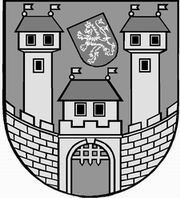 	z 	23	. jednání Rady města Žatce 	konané dne	20.8.2013Usnesení č. 	581 /13	-	627 /13	 581/13	Schválení programu	 582/13	Výslednost MP Žatec za měsíc červenec 2013	 583/13	Prodej objektu e.č. 2554 ul. Jaroslava Vrchlického v Žatci	 584/13	Kontrola usnesení	 585/13	Informace o investičních akcích	 586/13	Smlouva o zřízení práva obdobného věcnému břemenu	 587/13	Prodej části pozemku p.p.č. 4641/6 v k.ú. Žatec	 588/13	Záměr města prodat pozemek v k.ú. Bezděkov u Žatce	 589/13	Pronájem pozemku z majetku města	 590/13	Podnájemní smlouva na byt	 591/13	Podnájemní smlouva na nebytový prostor	 592/13	Upuštění od vymáhání pohledávky	 593/13	Nebytový prostor v č.p. 52 náměstí Svobody v Žatci	 594/13	Smlouva o zřízení věcného břemene – stavba „Žatec, Zeyerova, zřízení 	vjezdu na pozemek p.p.č. 233/1, fyzické osoby“	 595/13	Dodatek č. 1 – projektová dokumentace „Technická infrastruktura Žatec – 	Pod Kamenným vrškem – 2. etapa, část B“	 596/13	Rozpočtová změna	 597/13	Příloha č. 4 ke smlouvě o spolupráci při zajištění sběru odpadního textilu	 598/13	Zpráva o činnosti příspěvkové organizace Městské lesy Žatec	 599/13	Zápisy z komise pro životní prostředí	 600/13	Rozpočtová změna	 601/13	Revokace usnesení č. 534/13 „Oprava oplocení areálu Nemocnice Žatec“	 602/13	Plánované opravy komunikací pro rok 2013 – 2. část, Žatec	 603/13	Výběr zhotovitele akce - změna využití se stavebními úpravami části 	objektu ZŠ Petra Bezruče č.p. 2000, Žatec	 604/13	Pronájem pozemků (letištní pásy) za účelem provozování plochy pro 	sportovní a létající zařízení	 605/13	Finanční příspěvky pro rok 2013 – sportovní organizace	 606/13	Rozpočtová změna	 607/13	Rozpočtová změna – navýšení příspěvku PO	 608/13	Rozpočtová změna – program regenerace MPR a MPZ	 609/13	Věcný dar – zámková dlažba	 610/13	Finanční příspěvek – Chmelařský institut, s.r.o.	 611/13	Navýšení finančního limitu pro školní jídelnu ZŠ Petra Bezruče	 612/13	Žádost o účelovou neinvestiční dotaci – ZŠ praktická, speciální a 	logopedická, Žatec	 613/13	Žádost o účelovou neinvestiční dotaci – ZŠ Žatec, Petra Bezruče 2000, 	okres Louny	 614/13	Změna odpisového plánu r. 2013	 615/13	Dodatek č. 3 ke zřizovací listině Mateřská škola Žatec, Bratří Čapků 2775, 	okres Louny	 616/13	Inspekční zpráva	 617/13	Protokol z kontrolní činnosti	 618/13	Rozbor hospodaření Města Žatce k 30.06.2013	 619/13	Složení minirozpočtových výborů – rozpočet 2014	 620/13	MHD – zpětvzetí výpovědi smlouvy	 621/13	Autobusová zastávka „Žatec, STOP SHOP“	 622/13	Standardizace úseku SPO	 623/13	Protokol o výsledku následné veřejnosprávní kontroly	 624/13	Protokol o výsledku následné veřejnosprávní kontroly	 625/13	Úprava platu ředitelky PO Základní umělecká škola Žatec, okres Louny	 626/13	Úprava platu ředitelky PO Základní škola Žatec, Petra Bezruče 2000, okres	 Louny	 627/13	Program zastupitelstva města	 581/13	Schválení programuRada města Žatce projednala a schvaluje program jednání rady města.									 T:  20.8.2013	O:	p.	HAMOUSOVÁ	 582/13	Výslednost MP Žatec za měsíc červenec 2013Rada města Žatce bere na vědomí dosaženou výslednost Městské policie Žatec za měsíc červenec 2013.									 T:  20.8.2013	O:	p.	KUBISKA	 583/13	Prodej objektu e.č. 2554 ul. Jaroslava Vrchlického v ŽatciRada města Žatce projednala přijaté žádosti o koupi objektu bývalé kotelny e.č. 2554 ul. Jaroslava Vrchlického v Žatci s pozemkem st.p.č. 3356 v k.ú. Žatec a  doporučuje Zastupitelstvu města Žatce schválit prodej objektu bývalé kotelny e.č. 2554 ul. Jaroslava Vrchlického v Žatci s pozemkem st.p.č. 3356 o výměře 406 m2 (podle geometrického plánu č. 5363-115/2011) v k.ú. Žatec fyzickým osobám za kupní cenu 805.000,- Kč a poplatky spojené s provedením smlouvy.	T:	5.9.2013	O:	p.	TRÁVNÍČEK	 584/13	Kontrola usneseníRada města Žatce projednala a bere na vědomí kontrolu usnesení z minulých jednání rady města a dále Rada města Žatce schvaluje opravu  textu usnesení č. 547/13 Změna využití se stavebními úpravami části objektu ZŠ Petra Bezruče č.p. 2000, Žatec na oddělení mateřské školy, a to tak, že nahrazuje původní  text rozpočtové změny „Výdaje: 739-3111-6121 org. 5124      + 2,100 000,- Kč (investiční akce)“textem„Výdaje: 714-3113-6121 org. 5500       + 2,100 000,- Kč (investiční akce)“s tím, že ostatní část textu zůstává beze změn.	T:	20.8.2013	O:	p.	VAJDA	 585/13	Informace o investičních akcíchRada města Žatce bere na vědomí informaci o investičních akcích.									 T:  20.8.2013	O:	p.	TRÁVNÍČEK	 586/13	Smlouva o zřízení práva obdobného věcnému břemenuRada města Žatce souhlasí s uzavřením Smlouvy o zřízení práva obdobného věcnému břemenu na stavbu chodníku na pozemku p.p.č. 366/6 v k.ú. Radíčeves, který je ve vlastnictví České republiky, Ředitelství silnic a dálnic České republiky, státní  příspěvková organizace.	T:	31.8.2013	O:	p.	TRÁVNÍČEK	 587/13	Prodej části pozemku p.p.č. 4641/6 v k.ú. ŽatecRada města Žatce doporučuje zastupitelstvu města schválit prodej části pozemku ostatní plochy p.p.č. 4641/6 podle geometrického plánu č. 5825-52/2013 nově označenou p.p.č. 4641/18 o výměře 45 m2 v k.ú. Žatec fyzické osobě za kupní cenu 26.700,- Kč a poplatky spojené s provedením kupní smlouvy.	T:	5.9.2013	O:	p.	TRÁVNÍČEK	 588/13	Záměr města prodat pozemek v k.ú. Bezděkov u ŽatceRada města Žatce projednala a ukládá odboru rozvoje a majetku města zveřejnit po dobu 30 dnů záměr města prodat část pozemku  ostatní plocha p.p.č. 1162/1 v k.ú. Bezděkov u Žatce nově označená dle GP č. 328-063/2008  jako p.p.č 1162/12 o výměře 122 m2 v k.ú. Bezděkov u Žatce za kupní cenu 500,- Kč/m2.	T:	31.8.2013	O:	p.	TRÁVNÍČEK	 589/13	Pronájem pozemku z majetku městaRada města Žatce schvaluje nájem části pozemku p.p.č. 4232/3 zahrada o výměře 734 m2 v k.ú. Žatec fyzické osobě jako zahradu na dobu určitou do 01.10.2016 za nájemné ve výši 2,- Kč/m2/rok.	T:	31.8.2013	O:	p.	TRÁVNÍČEK	 590/13	Podnájemní smlouva na bytRada města Žatce souhlasí s prodloužení podnájemní smlouvy na byt o velikosti 1+2 (77,45 m2) v č.p. 1019 v Žatci pro pracovníka příspěvkové organizace Základní škola Žatec, nám. 28. října 1019, okres Louny fyzickou osobu na dobu určitou do 31.08.2014 s možností prodloužení, nejdéle však po dobu výkonu zaměstnání školníka.	T:	31.8.2013	O:	p.	TRÁVNÍČEK	 591/13	Podnájemní smlouva na nebytový prostorRada města Žatce souhlasí s uzavřením smlouvy o podnájmu části nebytového prostoru umístěného v přízemí domu č.p. 2820 ul. Písečná v Žatci mezi nájemcem fyzickou osobou a podnájemcem fyzickou osobou na dobu neurčitou za účelem provozování pedikury.	T:	31.8.2013	O:	p.	TRÁVNÍČEK	 592/13	Upuštění od vymáhání pohledávkyRada města Žatce doporučuje zastupitelstvu města na základě usnesení Exekutorského úřadu Klatovy č.j. 120 EX 1724/08-42 schválit upuštění od vymáhání nevymožitelné pohledávky dluhu na nájmu bytu č. 5 v č.p. 2082 ul. Purkyněho v Žatci po zemřelé fyzické osobě ve výši 17.098,- Kč + příslušenství.	T:	5.9.2013	O:	p.	TRÁVNÍČEK	 593/13	Nebytový prostor v č.p. 52 náměstí Svobody v ŽatciRada města Žatce bere na vědomí skončení nájmu nebytového prostoru umístěného ve sklepních prostorách domu č.p. 52 náměstí Svobody v Žatci dohodou k 21.08.2013, nájemce fyzická osoba.	T:	30.8.2013	O:	p.	TRÁVNÍČEK	 594/13	Smlouva o zřízení věcného břemene – stavba „Žatec, Zeyerova, zřízení 	vjezdu na pozemek p.p.č. 233/1, fyzické osoby“Rada města Žatce schvaluje v návaznosti na usnesení rady města č. 607/11 ze dne 27.06.2011 zřízení věcného břemene pro fyzické osoby na stavbu „Žatec, Zeyerova, zřízení vjezdu na pozemek p.p.č. 233/1, fyzické osoby“ na pozemku města p.p.č. 6730/12 v k.ú. Žatec, jejímž obsahem je zřízení, užívání a provozování vjezdu, právo přístupu a příjezdu přes pozemek v souvislosti se zřízením, provozem, opravou a údržbou vjezdu.	T:	30.8.2013	O:	p.	TRÁVNÍČEK	 595/13	Dodatek č. 1 – projektová dokumentace „Technická infrastruktura Žatec	 – Pod Kamenným vrškem – 2. etapa, část B“Rada města Žatce schvaluje Dodatek č. 1 k SoD se zhotovitelem projektové dokumentace „Technická infrastruktura Žatec – Pod Kamenným vrškem – 2. etapa, část B“ a dále ukládá starostce města tento dodatek podepsat.	T:	30.8.2013	O:	p.	TRÁVNÍČEK	 596/13	Rozpočtová změnaRada města Žatce schvaluje rozpočtovou změnu na přesunutí finančních prostředků v rámci kap. 739 – projekt „Obnova zeleně vč. vybudování herních prvků pro děti ve vnitrobloku přiléhajícím č.p. 2393 v ul. Bří Čapků v Žatci“. Výdaje: 739-3421-5169, org. 798             - 131.000,00 Kč (služby)Výdaje: 739-3421-5137, org. 798            + 131.000,00 Kč (drobný hm. dlouh. maj.).	T:	30.8.2013	O:	p.	SEDLÁKOVÁ	 597/13	Příloha č. 4 ke smlouvě o spolupráci při zajištění sběru odpadního 	textiluRada města Žatce projednala a schvaluje rozšíření míst sběru odpadního textilu ve městě Žatec a ukládá starostce města Přílohu č. 4 Smlouvy o spolupráci při zajištění sběru odpadního textilu podepsat.	T:	23.8.2013	O:	p.	HAMOUSOVÁ	 598/13	Zpráva o činnosti příspěvkové organizace Městské lesy ŽatecRada města Žatce bere na vědomí Zprávu o činnosti příspěvkové organizace Městské lesy Žatec za rok 2012.									 T:  20.8.2013	O:	p.	TRÁVNÍČEK	 599/13	Zápisy z komise pro životní prostředíRada města Žatce projednala a bere na vědomí zápisy z komise pro životní prostředí.									 T:  20.8.2013	O:	p.	NOVOTNÝ	 600/13	Rozpočtová změnaRada města Žatce schvaluje rozpočtovou změnu v celkové výši 95.000,00 Kč, a to zapojení finančních prostředků 5% rezervy kapitoly 711 – obchod a turismus ve výši 45.000,00 Kč a přesun nedočerpaných finančních prostředků z projektu „Společná propagace regionů Žatecko a Thumsko na veletrzích v SRN v Euroregionu Krušnohoří“ ve výši 50.000,00 Kč na posílení výdajů kapitoly 711 – obchod a turismus.Výdaje: 711-6171-5901                       - 45.000,00 Kč (5% rezerva kapitoly 711)Výdaje: 711-2141-5169                      + 45.000,00 Kč (nákup služeb)Výdaje: 711-2143-6901, org. 738             - 50.000,00 Kč (společná propagace)Výdaje: 711-2143-5169                      + 50.000,00 Kč (nákup služeb).	T:	5.9.2013	O:	p.	SEDLÁKOVÁ	 601/13	Revokace usnesení č. 534/13 „Oprava oplocení areálu Nemocnice Žatec“Rada města Žatce projednala a revokuje své usnesení č. 534/13 ze dne 30.07.2013 „Oprava oplocení areálu Nemocnice Žatec“.									 T:  23.8.2013	O:	p.	TRÁVNÍČEK	 602/13	Plánované opravy komunikací pro rok 2013 – 2. část, ŽatecRada města Žatce projednala a v souladu se Zásadami a postupy pro zadávání veřejných zakázek města Žatce schvaluje pořadí na prvních dvou místech při hodnocení nabídek na akci: „Plánované opravy komunikací pro rok 2013 – 2. část, Žatec“ takto:1. METALL QUATRO spol. s r.o., Na Vrátku 1245/25, 434 01 Most2. fyzická osobaRada města Žatce schvaluje, aby pro tuto akci byl zajištěn technický dozor investora. Dále Rada města Žatce schvaluje znění smlouvy o dílo a ukládá starostce města uzavřít smlouvu s uchazečem č. 1 (METALL QUATRO spol. s r.o.), který podal nejvýhodnější nabídku.	T:	30.8.2013	O:	p.	TRÁVNÍČEK	 603/13	Výběr zhotovitele akce - změna využití se stavebními úpravami části 	objektu ZŠ Petra Bezruče č.p. 2000, ŽatecRada města Žatce projednala a v souladu ze Zásadami a postupy Města Žatec pro zadávání veřejných zakázek – veřejná zakázka malého rozsahu  schvaluje  pořadí  na  prvních třech  místech  při  hodnocení  nabídek  na akci  „Změna využití se stavebními úpravami části objektu ZŠ Petra Bezruče č.p. 2000, Žatec na oddělení mateřské školy“  takto:1. AZISTAV s.r.o., Dobříčany  4, 438 01 Žatec2. NEPRO stavební s.r.o., Útočiště632, 431 51 Klášterec nad Ohří 3. METALL QUATRO s.r.o., Na Vrátku 1245/25, 434 01 MostRada města Žatce schvaluje výsledek hodnocení a posouzení nabídek stanovené hodnotící komisí.Rada města Žatce zároveň ukládá starostce města Žatce podepsat smlouvu o dílo s vítězným uchazečem.	T:	30.8.2013	O:	p.	TRÁVNÍČEK	 604/13	Pronájem pozemků (letištní pásy) za účelem provozování plochy pro 	sportovní a létající zařízeníRada města Žatce schvaluje nájem pozemků ostatní plochy p.p.č. 6322/2 o výměře 144054 m2, ostatní plochy p.p.č. 6320/2 o výměře 69889 m2 v k.ú. Žatec,  ostatní plochy p.p.č. 538/2 o výměře 54900 m2, ostatní plochy p.p.č. 538/7 o výměře 12225 m2 v k.ú. Libočany a  ostatní plochy p.p.č. 454/2 o výměře 3641 m2 v k.ú. Čeradice (letištní pásy) Klubu letecké amatérské asociace, občanské sdružení, Čeradická 2959, 438 01 Žatec, IČ: 18382151 za účelem provozování plochy pro sportovní a létající zařízení, a to do doby podepsání nájemní smlouvy s provozovatelem vnitrostátního neveřejného letiště.	T:	29.8.2013	O:	p.	TRÁVNÍČEK	 605/13	Finanční příspěvky pro rok 2013 – sportovní organizaceRada města Žatce schvaluje přesun finančních prostředků rozdělovaných dle Pravidel pro poskytování finančních příspěvků sportovním organizacím z rozpočtu Města Žatce v roce 2013, a to částku ve výši 40.000,- Kč z položky Sportovec roku na položku Údržba a opravy. Rada města Žatce schvaluje dle ust. § 102 odst. 3 zákona č. 128/2000 Sb., o obcích (obecní zřízení), ve znění pozdějších předpisů, poskytnutí finančního příspěvků pro rok 2013 sportovní organizaci FK Slavoj Žatec, Stadion u Ohře 1635, 438 01 Žatec ve výši 40. 000,- Kč, a to na opravu sedaček na tribuně fotbalového stadionu FK Slavoj Žatec.	T:	20.8.2013	O:	p.	SEDLÁKOVÁ	 606/13	Rozpočtová změnaRada města Žatce projednala a předkládá Zastupitelstvu města Žatce ke schválení rozpočtovou změnu ve výši 936.000,- Kč na navýšení výdajů kapitoly 741 - platby daní a poplatků státnímu rozpočtu.Výdaje: 741-6399-5362                   + 936.000,- Kč platba daní SRVýdaje: 714-3113-5171 org. 5            -  936.000,- Kč akce ZŠ a MŠ Jižní.	T:	5.9.2013	O:	p.	SEDLÁKOVÁ	 607/13	Rozpočtová změna – navýšení příspěvku PORada města Žatce projednala žádost ředitelky Základní školy Žatec, Petra Bezruče 2000, okres Louny a schvaluje navýšení příspěvku na provoz ve výši 126.000,- Kč.Rada města Žatce zároveň schvaluje rozpočtovou změnu, a to zapojení rezervy kapitoly 714 na navýšení příspěvku:Výdaje: 714-6171-5901                 - 126.000,- Kč (rezerva kapitoly 714)Výdaje: 714-3113-5331-org. 550         126.000,- Kč (příspěvek na provoz).Rada města Žatce dále schvaluje Základní škole Žatec, Petra Bezruče 2000, okres Louny změnu závazného ukazatele: Příspěvek na provoz 2.527.000,- Kč. Ostatní ukazatelé zůstávají beze změny.	T:	30.8.2013	O:	p.	SEDLÁKOVÁ	 608/13	Rozpočtová změna – program regenerace MPR a MPZRada města Žatce schvaluje rozpočtovou změnu ve výši 295.000,00 Kč, a to zapojení účelové dotace do rozpočtu města.Účelový znak 34 054 -  neinvestiční účelová dotace z Ministerstva kultury, poskytnutá Městu Žatec v rámci Programu regenerace městských památkových rezervací a městských památkových zón na rok 2013 ve výši 295.000,00 Kč.	T:	30.8.2013	O:	p.	SEDLÁKOVÁ	 609/13	Věcný dar – zámková dlažbaRada města Žatce schvaluje přijetí věcného daru od fyzických osob v celkové hodnotě 3.270,- Kč, a to zámkové dlažby určené na opravu chodníku v ulici Přátelství.	T:	30.8.2013	O:	p.	SEDLÁKOVÁ	 610/13	Finanční příspěvek – Chmelařský institut, s.r.o.Rada města Žatce schvaluje poskytnutí finančního příspěvku společnosti Chmelařský institut, s.r.o., Kadaňská 2525, Žatec, IČ 14864347 na financování části nákladů spojených s dvoudenní degustací piva při 56. Dočesné v Žatci v roce 2013 ve výši 5.000,- Kč.Rada města Žatce schvaluje rozpočtovou změnu:Výdaje: 741-6171-5901             - 5.000,- Kč (rezervní fond)Výdaje: 741-2141-5213             + 5.000,- Kč (finanční příspěvek).	T:	30.9.2013	O:	p.	SEDLÁKOVÁ	 611/13	Navýšení finančního limitu pro školní jídelnu ZŠ Petra BezručeRada města Žatce souhlasí s navýšením finančního denního limitu mezi normovanou a skutečnou spotřebou potravin ve školní jídelně při Základní škole Žatec, Petra Bezruče 2000, okres Louny, a to ve výši max.  + - 3.800,- Kč s účinností od 01.09.2013 s tím, že vždy k 31.12. příslušného roku bude zůstatek vyrovnán.	T:	30.8.2013	O:	p.	SEDLÁKOVÁ	 612/13	Žádost o účelovou neinvestiční dotaci – ZŠ praktická, speciální a 	logopedická, ŽatecRada města Žatce projednala žádost statutárního zástupce Základní školy praktické, speciální a logopedické, Žatec, Dvořákova 24, okres Louny Mgr. Radky Vlčkové a schvaluje účelovou neinvestiční dotaci na pořízení nábytku do školní šatny ve výši 50.000,- Kč.Rada města Žatce zároveň schvaluje rozpočtovou změnu, a to v následujícím znění:Výdaje: 741-6171-5901                     - 50.000,- Kč (čerpání RF)Výdaje: 714-3114-5331-org. 5500          + 50.000,- Kč (účelová neinvestiční dotace).	T:	10.9.2013	O:	p.	SEDLÁKOVÁ	 613/13	Žádost o účelovou neinvestiční dotaci – ZŠ Žatec, Petra Bezruče 2000, 	okres LounyRada města Žatce projednala žádost ředitelky Základní školy Žatec, Petra Bezruče 2000, okres Louny Mgr. Zděnky Pejšové a schvaluje účelovou neinvestiční dotaci na pořízení stolů a židlí do školní jídelny a dále na pořízení kuchyňského náčiní a spotřebičů v celkové výši 46.000,- Kč.Rada města Žatce zároveň schvaluje rozpočtovou změnu, a to v následujícím znění:Výdaje: 741-6171-5901                     - 46.000,- Kč (čerpání RF)Výdaje: 714-3113-5331-org. 5500          + 46.000,- Kč (účelová neinvestiční dotace).	T:	10.9.2013	O:	p.	SEDLÁKOVÁ	 614/13	Změna odpisového plánu r. 2013Rada města Žatce v souladu s ustanovením § 31 odst. 1 písm. a) zákona č. 250/2000 Sb., o rozpočtových pravidlech územních rozpočtů, ve znění pozdějších předpisů, schvaluje změnu odpisového plánu dlouhodobého majetku na rok 2013 u PO Mateřská škola speciální, Žatec, Studentská 1416, okres Louny, a to ve výši 49.203,- Kč.	T:	27.8.2013	O:	p.	SEDLÁKOVÁ	 615/13	Dodatek č. 3 ke zřizovací listině Mateřská škola Žatec, Bratří Čapků 	2775, okres LounyRada města Žatce doporučuje Zastupitelstvu města Žatce schválit Dodatek č. 3 ke zřizovací listině Mateřská škola Žatec, Bratří Čapků 2775, okres Louny.									 T:  5.9.2013	O:	p.	SEDLÁKOVÁ	 616/13	Inspekční zprávaRada města Žatce bere na vědomí Inspekční zprávu České školní inspekce čj. ČŠIU-504/13-U o inspekci provedené v Mateřské škole speciální, Žatec, Studentská 1416, okres Louny konané ve dnech 20. - 23. května 2013.									 T:  10.9.2013	O:	p.	SEDLÁKOVÁ	 617/13	Protokol z kontrolní činnostiRada města Žatce bere na vědomí protokol České školní inspekce čj. ČŠIU-505/13-U o státní a veřejnosprávní kontrole provedené v Mateřské škole speciální, Žatec, Studentská 1416, okres Louny konané ve dnech 20. - 23. května 2013 včetně zprávy ředitelky MŠ o přijatém opatření k odstranění zjištěného nedostatku.	T:	10.9.2013	O:	p.	SEDLÁKOVÁ	 618/13	Rozbor hospodaření Města Žatce k 30.06.2013Rada města Žatce bere na vědomí  Rozbor hospodaření Města Žatce k 30.06.2013.	T:	20.8.2013	O:	p.	SEDLÁKOVÁ	 619/13	Složení minirozpočtových výborů – rozpočet 2014Rada města Žatce projednala a předkládá Zastupitelstvu města Žatce ke schválení složení minirozpočtových  výborů pro sestavení rozpočtu Města Žatce na rok 2014.									 T:  5.9.2013	O:	p.	SEDLÁKOVÁ	 620/13	MHD – zpětvzetí výpovědi smlouvyRada města Žatce projednala v návaznosti na své usnesení č. 530/13 ze dne 30.07.2013 schvaluje zpětvzetí výpovědi Smlouvy o zajištění provozování městské hromadné dopravy (dále jen MHD) ve městě Žatec ze dne 31.03.1994 ve znění dodatku č. 1 ze dne 14.04.1995, dodatku č. 2 ze dne 01.09.1995, dodatku č. 3 ze dne 09.11.1995, dodatku č. 4 ze dne 20.12.1996, dodatku č. 5 ze dne 18.05.1998, dodatku č. 6 ze dne 20.12.2001, dodatku č. 7 ze dne 08.10.2003, dodatku č. 8 ze dne 10.12.2003, dodatku č. 9 ze dne 23.04.2004, dodatku č. 10 ze dne 13.01.2005, dodatku č. 11 ze dne 04.06.2007, dodatku č. 12 ze dne 28.01.2008, dodatku č. 13 ze dne 11.08.2008, dodatku č. 14 ze dne 28.08.2009, dodatku č. 15 ze dne 11.03.2009 a dodatku č. 16 ze dne 28.11.2011 uzavřené se společností DPÚK a.s., IČ 25497961, se sídlem Lumiérů 181/41, 152 00 Praha 5 s tím, že výše uvedená smlouva bude nadále platná i účinná ve znění platném ke dni 20.08.2013.	T:	15.9.2013	O:	p.	DOBRUSKÝ	 621/13	Autobusová zastávka „Žatec, STOP SHOP“Rada města Žatce projednala a schvaluje Smlouvu o spolupráci v oblasti zajištění dopravní obslužnosti se společností  STOP.SHOP. Žatec s.r.o., se sídlem Štefánikova 248/32, 150 00 Praha 5, IČ: 274 23 891.									 T:  15.9.2013	O:	p.	DOBRUSKÝ	 622/13	Standardizace úseku SPORada města Žatce projednala a souhlasí s podáním žádosti v rámci výzvy pro předkládání projektů OP LZZ „Podpora standardizace orgánů sociálně právní  ochrany“ s tím, že nebude realizována Podporovaná aktivita č. 1a).									 T:  15.9.2013	O:	p.	ANTONI	 623/13	Protokol o výsledku následné veřejnosprávní kontrolyRada města Žatce bere na vědomí protokol o výsledku veřejnosprávní kontroly hospodaření s veřejnými prostředky u organizace Technická správa města Žatec, s.r.o.									 T:  20.8.2013	O:	p.	TRÁVNÍČEK	 624/13	Protokol o výsledku následné veřejnosprávní kontrolyRada města Žatce bere na vědomí protokol o výsledku veřejnosprávní kontroly hospodaření s veřejnými prostředky u příspěvkové organizace Mateřská škola Žatec, U Jezu 2903, okr. Louny.									 T:  20.8.2013	O:	p.	SEDLÁKOVÁ	 625/13	Úprava platu ředitelky PO Základní umělecká škola Žatec, okres LounyRada města Žatce projednala a schvaluje úpravu platu ředitelky PO Základní umělecká škola Žatec, okres Louny, v souladu se zákonem č. 262/2006 Sb., nařízením vlády č. 564/2006 Sb. a  Pravidly Rady Města Žatce pro stanovení platu ředitelů škol zřizovaných Městem Žatec s účinností od 01.09.2013.	T:	31.8.2013	O:	p.	ŠMERÁKOVÁ	 626/13	Úprava platu ředitelky PO Základní škola Žatec, Petra Bezruče 2000, 	okres LounyRada města Žatce projednala a schvaluje úpravu platu ředitelky PO Základní škola Žatec, Petra Bezruče 2000, okres Louny, v souladu se zákonem č. 262/2006 Sb., nařízením vlády č. 564/2006 Sb. a  Pravidly Rady Města Žatce pro stanovení platu ředitelů škol zřizovaných Městem Žatec s účinností od 01.09.2013.	T:	31.8.2013	O:	p.	ŠMERÁKOVÁ	 627/13	Program zastupitelstva městaRada města Žatce bere na vědomí program jednání zastupitelstva města, konaného dne 05.09.2013 od 17,00 hodin (mimo stálé body programu):- Prodej části pozemku p.p.č. 4584/20 v k.ú. Žatec- Prodej části pozemku p.p.č. 4641/6 v k.ú. Žatec- Prodej objektu e.č. 2554 ul. Jaroslava Vrchlického v Žatci- Nájem pozemku p.p.č. 5617/18 v k.ú. Žatec- Upuštění od vymáhání pohledávky- Změna využití se stavebními úpravami části objektu ZŠ Petra Bezruče č.p. 2000, Žatec na oddělení mateřské školy- Rozpočtová změna – daň z příjmu PO- Rozpočtová změna- Návrh úhrady pohledávky ve splátkovém kalendáři- Dodatek č. 3 ke zřizovací listině Mateřská škola Žatec, Bratří Čapků 2775, okres Louny- Složení minirozpočtových výborů – rozpočet 2014- Zápis z jednání kontrolního výboru- Zápisy z jednání finančního výboru.	T:	5.9.2013	O:	p.	HAMOUSOVÁ	 Místostarosta	Starostka	 Ing. Jan Novotný, DiS. v.r.	Mgr. Zdeňka Hamousová v.r.Za správnost vyhotovení: Pavlína KloučkováUpravená verze dokumentu z důvodu dodržení přiměřenosti rozsahu zveřejňovaných osobních údajů podle zákona č. 101/2000 Sb., o ochraně osobních údajů v platném znění.hlasůHamousováNovotnýHladkýHlávkováHolodňákKoptaŠtrosspro6/////omluven/proti-zdržel se-hlasůHamousováNovotnýHladkýHlávkováHolodňákKoptaŠtrosspro6/////omluven/proti-zdržel se-hlasůHamousováNovotnýHladkýHlávkováHolodňákKoptaŠtrosspro6/////omluven/proti-zdržel se-hlasůHamousováNovotnýHladkýHlávkováHolodňákKoptaŠtrosspro6/////omluven/proti-zdržel se-hlasůHamousováNovotnýHladkýHlávkováHolodňákKoptaŠtrosspro6/////omluven/proti-zdržel se-hlasůHamousováNovotnýHladkýHlávkováHolodňákKoptaŠtrosspro6/////omluven/proti-zdržel se-hlasůHamousováNovotnýHladkýHlávkováHolodňákKoptaŠtrosspro6/////omluven/proti-zdržel se-hlasůHamousováNovotnýHladkýHlávkováHolodňákKoptaŠtrosspro6/////omluven/proti-zdržel se-hlasůHamousováNovotnýHladkýHlávkováHolodňákKoptaŠtrosspro6/////omluven/proti-zdržel se-hlasůHamousováNovotnýHladkýHlávkováHolodňákKoptaŠtrosspro6/////omluven/proti-zdržel se-hlasůHamousováNovotnýHladkýHlávkováHolodňákKoptaŠtrosspro6/////omluven/proti-zdržel se-hlasůHamousováNovotnýHladkýHlávkováHolodňákKoptaŠtrosspro6/////omluven/proti-zdržel se-hlasůHamousováNovotnýHladkýHlávkováHolodňákKoptaŠtrosspro6/////omluven/proti-zdržel se-hlasůHamousováNovotnýHladkýHlávkováHolodňákKoptaŠtrosspro6/////omluven/proti-zdržel se-hlasůHamousováNovotnýHladkýHlávkováHolodňákKoptaŠtrosspro6/////omluven/proti-zdržel se-hlasůHamousováNovotnýHladkýHlávkováHolodňákKoptaŠtrosspro6/////omluven/proti-zdržel se-hlasůHamousováNovotnýHladkýHlávkováHolodňákKoptaŠtrosspro6/////omluven/proti-zdržel se-hlasůHamousováNovotnýHladkýHlávkováHolodňákKoptaŠtrosspro6/////omluven/proti-zdržel se-hlasůHamousováNovotnýHladkýHlávkováHolodňákKoptaŠtrosspro6/////omluven/proti-zdržel se-hlasůHamousováNovotnýHladkýHlávkováHolodňákKoptaŠtrosspro6/////omluven/proti-zdržel se-hlasůHamousováNovotnýHladkýHlávkováHolodňákKoptaŠtrosspro6/////omluven/proti-zdržel se-hlasůHamousováNovotnýHladkýHlávkováHolodňákKoptaŠtrosspro6/////omluven/proti-zdržel se-hlasůHamousováNovotnýHladkýHlávkováHolodňákKoptaŠtrosspro6/////omluven/proti-zdržel se-hlasůHamousováNovotnýHladkýHlávkováHolodňákKoptaŠtrosspro6/////omluven/proti-zdržel se-hlasůHamousováNovotnýHladkýHlávkováHolodňákKoptaŠtrosspro6/////omluven/proti-zdržel se-hlasůHamousováNovotnýHladkýHlávkováHolodňákKoptaŠtrosspro6/////omluven/proti-zdržel se-hlasůHamousováNovotnýHladkýHlávkováHolodňákKoptaŠtrosspro6/////omluven/proti-zdržel se-hlasůHamousováNovotnýHladkýHlávkováHolodňákKoptaŠtrosspro6/////omluven/proti-zdržel se-hlasůHamousováNovotnýHladkýHlávkováHolodňákKoptaŠtrosspro6/////omluven/proti-zdržel se-hlasůHamousováNovotnýHladkýHlávkováHolodňákKoptaŠtrosspro6/////omluven/proti-zdržel se-hlasůHamousováNovotnýHladkýHlávkováHolodňákKoptaŠtrosspro6/////omluven/proti-zdržel se-hlasůHamousováNovotnýHladkýHlávkováHolodňákKoptaŠtrosspro6/////omluven/proti-zdržel se-hlasůHamousováNovotnýHladkýHlávkováHolodňákKoptaŠtrosspro6/////omluven/proti-zdržel se-hlasůHamousováNovotnýHladkýHlávkováHolodňákKoptaŠtrosspro6/////omluven/proti-zdržel se-hlasůHamousováNovotnýHladkýHlávkováHolodňákKoptaŠtrosspro6/////omluven/proti-zdržel se-hlasůHamousováNovotnýHladkýHlávkováHolodňákKoptaŠtrosspro6/////omluven/proti-zdržel se-hlasůHamousováNovotnýHladkýHlávkováHolodňákKoptaŠtrosspro6/////omluven/proti-zdržel se-hlasůHamousováNovotnýHladkýHlávkováHolodňákKoptaŠtrosspro6/////omluven/proti-zdržel se-hlasůHamousováNovotnýHladkýHlávkováHolodňákKoptaŠtrosspro6/////omluven/proti-zdržel se-hlasůHamousováNovotnýHladkýHlávkováHolodňákKoptaŠtrosspro6/////omluven/proti-zdržel se-hlasůHamousováNovotnýHladkýHlávkováHolodňákKoptaŠtrosspro6/////omluven/proti-zdržel se-hlasůHamousováNovotnýHladkýHlávkováHolodňákKoptaŠtrosspro6/////omluven/proti-zdržel se-hlasůHamousováNovotnýHladkýHlávkováHolodňákKoptaŠtrosspro6/////omluven/proti-zdržel se-hlasůHamousováNovotnýHladkýHlávkováHolodňákKoptaŠtrosspro6/////omluven/proti-zdržel se-hlasůHamousováNovotnýHladkýHlávkováHolodňákKoptaŠtrosspro6/////omluven/proti-zdržel se-hlasůHamousováNovotnýHladkýHlávkováHolodňákKoptaŠtrosspro6/////omluven/proti-zdržel se-hlasůHamousováNovotnýHladkýHlávkováHolodňákKoptaŠtrosspro6/////omluven/proti-zdržel se-